Волинська обласна Мала академія наук                                 Анотація         Марчук    Андрій    Сергійович,            учень   11   класу  комунального              закладу загальної середньої освіти «Гіркополонківський ліцей                     Боратинської  сільської ради»
Науковий керівник: Зек Богдан Миколайович, кандидат історичних наук, завідувач науково-експозиційного відділу новітньої історії Волині Волинського краєзнавчого музею, керівник секції   всесвітньої   історії   комунальної   установи«Волинська   обласна   Мала  академія  наук»Волиняни у Віденському поході Яна ІІІ Собеського (1683–1684 рр.)Дослідницька робота присвячена мілітарним формуванням волинян у війську польського короля Яна ІІІ Собеського під час Антитурецької кампанії 1683–1684 рр. Розкриття теми здійснено із дотриманням причинно-наслідкових зв’язків. Дії та внесок волинян висвітлено з огляду на ведення бойових дій інших частин союзного війська. Структурно робота складається зі вступу, трьох розділів, висновків, списку використаних джерел та додатків.У результаті дослідження теми було встановлено, що волиняни складали значну частину польської армії, загалом майже 11 %, та зробили важливий внесок у хід кампанії. Волинські вояки неодноразово відзначились на багатьох етапах Віденської баталії, в обох битвах під Парканами, облозі Естергома, Сецена та інших міст. Волиняни самостійно здобули перемогу у боях під Еберсдорфом та Сабіновом.Ключові слова: волиняни, Річ Посполита, військо, війна, битва, Туреччина, Угорське королівство, Австрійська імперія.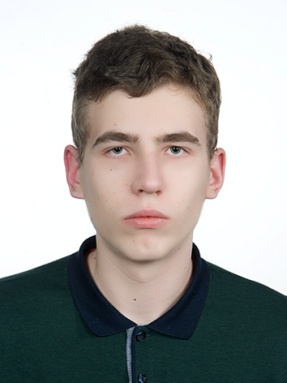 